JĘZYK POLSKI, KL.61-5.06PONIEDZIAŁEKTemat: Z „człowiekiem ze złotym parasolem” wędrujemy po świecie poezji.
Utrwalę wiadomości o środkach poetyckich (porównanie, przenośnia, epitet, wyraz dźwiękonaśladowczy), udoskonalę umiejętność dostrzegania różnic między językiem prozy i poezji.https://www.youtube.com/watch?v=SLzEmPv63Hs – EPITET I PORÓWNANIEMateriał dodatkowy – ONOMATOPEJA Człowiek ze złotym parasolem ~EPITET - wyraz określający cechy i właściwości rzeczownika, najczęściej jest przymiotnikiem , np.:żółtą drogą, zielonym polem, parasol złoty, śmieszne bajki, oboje weseli.PRZENOŚNIA (METAFORA) - wyrażenie lub zwrot, w którym poszczególne wyrazy występują w nowym znaczeniu, np.: parasol był cały złoty, coś mu śpiewał, śmieszne bajki plótł mu do ucha...PORÓWNANIE - zestawienie ze sobą podobnych cech osób, przedmiotów, zjawisk. Charakteryzują je słówka: jak, jakby, jakoby, niby, niczym, na kształt, np.: parasol bzykał jak mucha.WYRAZ DŹWIĘKONAŚLADOWCZY (ONOMATOPEJA) – wyraz naśladujący różne dźwięki, np.:bzykał, ku-ku, zzz...., wrrrr...ZADANIE DOMOWEZadanie do wykonania w zeszycie.Wypisz z tekstu wiersza „Człowiek ze złotym  parasolem” środki poetyckie:Epitet -…………………………………..Przenośnia (metafora) - …………………………………Porównanie - …………………………………..Wyrazy dźwiękonaśladowcze (onomatopeja) - …………………………………..WTOREKTemat: Jak wielka przepaść dzieli nas od ludzi starszych?
Poznam i zinterpretuję wiersz Tadeusza Różewicza „Przepaść”, zastanowię się nad miejscem życzliwości w naszym życiu.PrzepaśćTadeusz RóżewiczBabcia w czarnych sukniach
Drucianych okularach
Z laseczką
Stawia stopę
Nad przepaścią krawężnika cofa
Rozgląda się bojaźliwie
Choć nie widać śladu samochoduPodbiega do niej chłopczyk
Bierze za rękę
I przeprowadza
Przez otchłań ulicy
Na drugi brzegRozstępują się
Straszliwe ciemności
Nagromadzone nad światem
Przez złych ludzi
Kiedy w sercu
Małego chłopca
Świeci iskierka
MiłościAnaliza wiersza:1 strofa – opis babci: ma czarny strój, druciane okulary i laseczkę. Chce przejść na drugą stronę jezdni.2 strofa – chłopiec przeprowadza ją przez ulicę, biorąc za rękę.3 strofa – opis przeżyć wewnętrznych babci – radość, pogoda duch, poczucie bezpieczeństwa, nadzieja.ZADANIE DOMOWEOdpowiedz na pytania. Odpowiedzi zapisz w zeszycie.Czym jest ulica dla kobiety?Dlaczego właśnie chłopiec przeprowadza kobietę?ŚRODATemat: Jak to jest być człowiekiem?
Poznam i zinterpretuję wiersz Anny Kamieńskiej „Śmieszne”.ŚmieszneAnna KamieńskaJak to jest być człowiekiem
spytał ptak
Sama nie wiem
Być więźniem swojej skóry
a sięgać nieskończoności
być jeńcem drobiny czasu
a dotykać wieczności
być beznadziejnie niepewnym
i szaleńcem nadziei
być igłą szronu
i garścią upału
wdychać powietrze
dusić się bez słowa
płonąć
i gniazdo mieć z popiołu
jeść chleb
lecz głodem się nasycać
umierać bez miłości
a kochać przez śmierć
To śmieszne odrzekł ptak
wzlatując w przestrzeń lekkoWAŻNEWiersz Anny Kamieńskiej „Śmieszne” jest przykładem wiersza wolnego! Cechy wiersza wolnego (intonacyjny, zdaniowy):rym tworzą powtarzające się wersydługość wersów nie jest jednakowaintonacja wierszowa zamiast składniowej (stąd często stosowana przerzutnia)fazy intonacyjne pokrywają się ze składniowymiczęsto rezygnacja z podziału na strofy (wiersze wolne często są wierszami stychicznymi)nie jest też wymogiem stosowanie rymów (stąd też są to najczęściej wiersze bezrymowe)poezja współczesna wykorzystuje najczęściej wiersz wolnyZADANIE Przerysuj do zeszytu tabelę i uzypełnij ją według schematu.BYĆ CZŁOWIEKIEMCZWARTEKTemat: Poetyckie wyobrażenie lata w „Strofach o późnym lecie” Juliana Tuwim.
Poznam i zinterpretuję wiersz „Strofy o późnym lecie” Juliana Tuwima, odnajdę środki stylistyczne oraz objaśnię ich znaczenie i funkcję w tekście.https://www.youtube.com/watch?v=I0kB9gQKAq8Julian Tuwim - Strofy o późnym lecie1
Zobacz, ile jesieni!
Pełno jak w cebrze wina,
A to dopiero początek,
Dopiero się zaczyna.

2
Nazłociło się liści,
Że koszami wynosić,
A trawa jaka bujna,
Aż się prosi, by kosić.

3
Lato, w butelki rozlane,
Na półkach słodem się burzy.
Zaraz korki wysadzi,
Już nie wytrzyma dłużej.

4
A tu uwiądem narasta
Winna, jabłeczna pora.
Czerwienna, trawiasta, liściasta,
W szkle pękatego gąsiora.

5
Na gorącym kamieniu
Jaszczurka jeszcze siedzi.
Ziele, ziele wężowe
Wije się z gibkiej miedzi.
6
Siano suche i miodne
Wiatrem nad łąką stoi.
Westchnie, wonią powieje
I znowu się uspokoi.

7
Obłoki leża w stawie,
Jak płatki w szklance wody.
Laską pluskam ostrożnie,
Aby nie zmącić pogody.

8
Słońce głęboko weszło
W wodę, we mnie i w ziemię,
Wiatr nam oczy przymyka.
Ciepłem przejęty drzemię.

9
Z kuchni aromat leśny:
Kipi we wrzątku igliwie.
Ten wywar sam wymyśliłem:
Bór wre w złocistej oliwie.

10
I wiersze sam wymyśliłem.
Nie wiem, czy co pomogą,
Powoli je piszę, powoli,
Z miłością, żalem, trwogą.

11
I ty, mój czytelniku,
Powoli, powoli czytaj
Wielkie lato umiera
I wielką jesień wita

12
Wypiję kwartę jesieni,
Do parku pustego wrócę,
Nad zimną, ciemną ziemię
Pod jasny księżyc się rzucę.ZADANIEZapisz w zeszycie po dwa przykłady środków artystycznych wykorzystanych przez Juliana Tuwima w wierszu  „Strofy o późnym lecie”.Epitety - …………………………………Przenośnia (metafora) - ……………………………………Porównanie - ………………………Wyrazy dźwiękonaśladowcze (onomatopeja) - …………………………….PIĄTEKTemat: Książka – mój przyjaciel.            
Poznam leksykę związaną z rodzajami książek i czytelnictwem.Rodzaje książek:PrzyrodniczeHistoryczneFantasyScience-fictionHorroryDokumentalneBiografie/AutobiografiePamiętnikiDziennikiKomedieTragedieParanormal RomanceKryminałyDetektywistycznePoradnikiHobbistyczneNaukowePsychologiczneNa faktachPrzygodoweMłodzieżoweZADANIE DOMOWEOpisz w kilku zdaniach swoją ulubioną książkę lub dowolną książkę z domowej biblioteczki (tytuł, autor, oprawa graficzna, , ilość stron, rodzaj, itp.).być więźniem swojej skórywdychać powietrzea sięgać w nieskończonośćdusić się bez słowaWNIOSEKCzłowiek to istota pełna ………………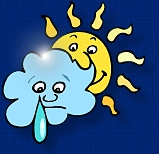 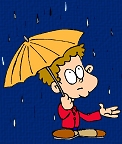 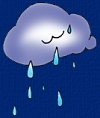 